ПРАВИТЕЛЬСТВО РЕСПУБЛИКИ МОРДОВИЯПОСТАНОВЛЕНИЕот 30 июня 2017 г. N 382О СОВЕТЕ МОЛОДЫХ УЧЕНЫХ И СПЕЦИАЛИСТОВПРИ ПРАВИТЕЛЬСТВЕ РЕСПУБЛИКИ МОРДОВИЯПравительство Республики Мордовия постановляет:1. Создать Совет молодых ученых и специалистов при Правительстве Республики Мордовия.2. Утвердить прилагаемые Положение о Совете молодых ученых и специалистов при Правительстве Республики Мордовия и его состав.3. Настоящее постановление вступает в силу со дня его официального опубликования.Председатель ПравительстваРеспублики МордовияВ.СУШКОВУтвержденопостановлением ПравительстваРеспублики Мордовияот 30 июня 2017 г. N 382ПОЛОЖЕНИЕО СОВЕТЕ МОЛОДЫХ УЧЕНЫХ И СПЕЦИАЛИСТОВПРИ ПРАВИТЕЛЬСТВЕ РЕСПУБЛИКИ МОРДОВИЯ1. Общие положения1. Совет молодых ученых и специалистов при Правительстве Республики Мордовия (далее - Совет) является коллегиальным совещательным органом при Правительстве Республики Мордовия, образованным для привлечения молодых ученых и специалистов к обсуждению и подготовке предложений по вопросам, связанным с реализацией на территории Республики Мордовия государственной научно-технической политики.2. В своей деятельности Совет руководствуется Конституцией Российской Федерации, федеральным законодательством, законодательством Республики Мордовия и настоящим Положением.3. Организационно-техническое обеспечение работы Совета осуществляет Министерство промышленности, науки и новых технологий Республики Мордовия.4. Регламент работы Совета утверждается решением Совета.2. Цели, задачи и основные права Совета5. Целями деятельности Совета являются:1) привлечение молодых специалистов к вопросам реализации на территории Республики Мордовия государственной научно-технической политики;2) содействие научной, научно-технической и (или) инновационной деятельности молодых ученых и специалистов на территории Республики Мордовия;3) решение профессиональных и социальных проблем молодых ученых и специалистов.6. Основными задачами Совета являются:1) развитие и совершенствование законодательства в сфере научной, научно-технической и инновационной деятельности, а также в целях решения профессиональных и социальных проблем молодых ученых и специалистов;2) интеграция науки, образования и производства;3) консолидация усилий молодых ученых и специалистов при реализации научных и научно-технических проектов, соответствующих приоритетным для Республики Мордовия направлениям развития науки, технологий и техники;4) развитие межрегионального сотрудничества молодых ученых и специалистов;5) информационная поддержка научных исследований молодых ученых и специалистов;6) содействие организации и проведению выставок, конкурсов, форумов и других мероприятий с участием молодых ученых и специалистов;7) отбор выдающихся достижений молодых ученых и специалистов для участия в федеральных и региональных конкурсах;8) обеспечение создания благоприятных условий труда, профессионального роста молодых ученых и специалистов;9) обеспечение привлекательности Республики Мордовия как места деятельности молодых ученых и специалистов;10) содействие в разработке и реализации мер по социальной поддержке молодых ученых и специалистов в соответствии с законодательством Российской Федерации и законодательством Республики Мордовия;11) развитие региональной сети советов молодых ученых и (или) специалистов, образованных органами местного самоуправления муниципальных образований в Республике Мордовия, государственными научными организациями, государственными высшими учебными заведениями и иными организациями, осуществляющими свою деятельность на территории Республики Мордовия (далее - советы организаций).7. Совет по вопросам, отнесенным к его компетенции, вправе:1) взаимодействовать с исполнительными органами государственной власти Республики Мордовия, органами местного самоуправления муниципальных образований в Республике Мордовия, научными организациями и высшими учебными заведениями, осуществляющими свою деятельность на территории Республики Мордовия, государственными академиями наук, государственными научными организациями, государственными высшими учебными заведениями, иными организациями и общественными объединениями, а также с советами организаций;2) запрашивать и получать в установленном порядке информацию от исполнительных органов государственной власти Республики Мордовия, органов местного самоуправления муниципальных образований в Республике Мордовия, организаций и советов организаций;3) приглашать на свои заседания представителей исполнительных органов государственной власти Республики Мордовия, органов местного самоуправления муниципальных образований в Республике Мордовия, организаций и советов организаций;4) направлять в советы организаций предложения, направленные на реализацию задач Совета, и рекомендации по вопросам совершенствования работы советов организаций;5) готовить предложения и вносить их на рассмотрение Правительства Республики Мордовия, исполнительных органов государственной власти Республики Мордовия или органов местного самоуправления муниципальных образований Республики Мордовия;6) рассматривать обращения молодых ученых и специалистов, в случае нарушения их прав, и получать объяснения от вуза;7) осуществлять иную деятельность в интересах молодых ученых и специалистов, не противоречащую законодательству Российской Федерации и настоящему Положению.3. Структура и организация деятельности Совета8. Персональный состав Совета утверждается Правительством Республики Мордовия на основании представленных Министерством промышленности, науки и новых технологий Республики Мордовия предложений.9. Состав Совета формируется из молодых ученых и специалистов, а также представителей исполнительных органов государственной власти Республики Мордовия.10. Совет состоит из председателя, двух заместителей председателя, ответственного секретаря и членов Совета.11. Председатель Совета организует работу и проводит заседания Совета.В случае отсутствия председателя Совета по его поручению его обязанности выполняет один из заместителей председателя Совета.12. Основной формой работы Совета является заседание Совета.Заседание Совета считается правомочным, если на нем присутствуют более половины членов Совета.Члены Совета принимают личное участие в работе заседаний Совета.13. Заседания Совета проводятся не реже одного раза в год.По решению председателя Совета текущие вопросы могут решаться между заседаниями Совета путем письменного опроса членов Совета.14. Ответственный секретарь Совета обеспечивает формирование планов заседаний Совета, письменный опрос членов Совета, созыв членов Совета, ведение протоколов заседаний Совета.15. Решения Совета принимаются простым большинством голосов от числа присутствующих на заседании членов Совета и оформляются протоколом, который подписывают председательствующий на заседании Совета и ответственный секретарь Совета.Каждый член Совета имеет один голос. При равенстве голосов решающее значение имеет голос председательствующего.16. Совет вправе образовывать рабочие группы для решения отдельных вопросов.Утвержденпостановлением ПравительстваРеспублики Мордовияот 30 июня 2017 г. N 382СОСТАВСОВЕТА МОЛОДЫХ УЧЕНЫХ И СПЕЦИАЛИСТОВ ПРИ ПРАВИТЕЛЬСТВЕРЕСПУБЛИКИ МОРДОВИЯ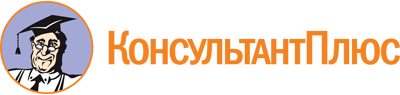 Постановление Правительства РМ от 30.06.2017 N 382
(ред. от 17.03.2023)
"О Совете молодых ученых и специалистов при Правительстве Республики Мордовия"
(вместе с "Положением о Совете молодых ученых и специалистов при Правительстве Республики Мордовия")Документ предоставлен КонсультантПлюс

www.consultant.ru

Дата сохранения: 25.06.2023
 Список изменяющих документов(в ред. Постановлений Правительства РМ от 21.06.2021 N 271,от 16.03.2022 N 216, от 17.03.2023 N 133)Список изменяющих документов(в ред. Постановления Правительства РМ от 21.06.2021 N 271)Список изменяющих документов(в ред. Постановлений Правительства РМ от 21.06.2021 N 271,от 16.03.2022 N 216, от 17.03.2023 N 133)Губайдуллин Игорь Вадимович-Министр промышленности, науки и новых технологий Республики Мордовия, председатель Совета, председатель КомиссииКулебякин Сергей Геннадьевич-первый заместитель Министра промышленности, науки и новых технологий Республики Мордовия, заместитель председателя КомиссииКаско Жанна Агасиевна-доцент кафедры педагогики факультета педагогического и художественного образования ФГБОУ ВО "МГПУ им. М.Е.Евсевьева", секретарь Совета (по согласованию)Члены Совета:Члены Совета:Члены Совета:Артюшина Татьяна Сергеевна-директор по развитию АО "Рузхиммаш" (по согласованию)Винокуров Алексей Сергеевич-генеральный директор ООО "НИИИС им. А.Н.Лодыгина" (по согласованию)Забродина Евгения Владимировна-преподаватель кафедры химии, технологии и методик обучения естественно-технологического факультета ФГБОУ ВО "МГПУ им. М.Е.Евсевьева" (по согласованию)Зарубин Олег Александрович-кандидат географических наук, старший преподаватель кафедры землеустройства и ландшафтного планирования института геоинформационных технологий и географии ФГБОУ ВО "МГУ им. Н.П.Огарева", председатель Совета молодых ученых ФГБОУ ВО "МГУ им. Н.П.Огарева", заместитель председателя Совета (по согласованию)Захаров Андрей Сергеевич-старший преподаватель кафедры гражданского права и процесса юридического факультета ФГБОУ ВО "МГУ им. Н.П.Огарева" (по согласованию)Зюзин Дмитрий Алексеевич-заместитель директора по науке ЧОУ ДПО "Саранский Дом науки и техники РСНИИОО" (по согласованию)Кудаев Евгений Александрович-начальник лаборатории ООО "Рефлакс-С" (по согласованию)Курганов Андрей Александрович-временно исполняющий обязанности начальника отдела электроподвижного состава Научно-инженерного центра преобразовательной техники ПАО "Электровыпрямитель" (по согласованию)Лапштаева Анна Васильевна-кандидат медицинских наук, доцент кафедры иммунологии, микробиологии и вирусологии Медицинского института ФГБОУ ВО "МГУ им. Н.П.Огарева" (по согласованию)Лысяков Анатолий Иванович-начальник управления научных исследований, старший преподаватель кафедры теплоэнергетических систем ФГБОУ ВО "МГУ им. Н.П.Огарева" (по согласованию)Ляпин Андрей Александрович-кандидат физико-математических наук, доцент кафедры общей физики Института физики и химии ФГБОУ ВО "МГУ им. Н.П.Огарева" (по согласованию)Панин Егор Евгеньевич-директор АУ "Агентство инновационного развития Республики Мордовия" (по согласованию)Рыгин Вячеслав Евгеньевич-кандидат экономических наук, заместитель генерального директора по экономике, финансам и контролю управления ООО "ЭМ-КАТ" (по согласованию)Федин Александр Николаевич-кандидат философских наук, преподаватель кафедры теории и истории государства и права факультета права и управления Саранского кооперативного института (филиала) АНО ВО Центросоюза Российской Федерации "Российский университет кооперации" (по согласованию)Храмова Надежда Александровна-доцент кафедры математики и методики обучения математике физико-математического факультета ФГБОУ ВО "МГПУ им. М.Е.Евсевьева" (по согласованию)